GUÍA 2: MATEMÁTICA1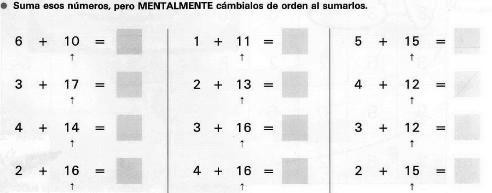 MATEMÁTICA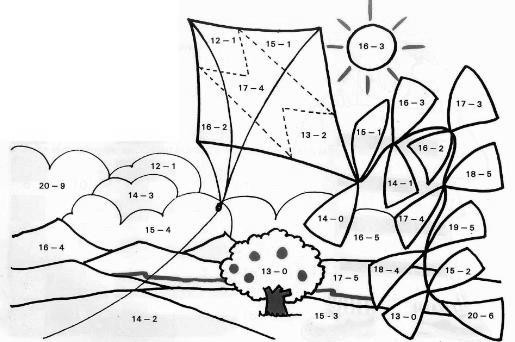 2JUEGO DE APLICACIÓNJUEGO DE APLICACIÓNRealiza las operaciones y colorea el dibujo según los resultados.Realiza las operaciones y colorea el dibujo según los resultados.Azul si el resultado es 11Amarillo si el resultado es 13Café si el resultado es 12Rojo si el resultado es 14